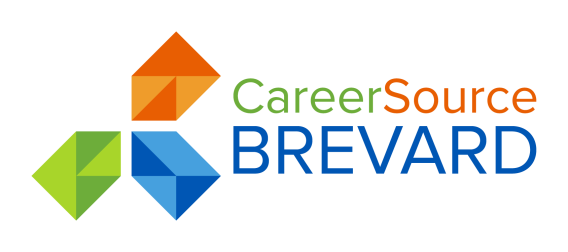 NOTICE OF MEETINGCareerSource Brevard BOARD OF DIRECTORSTeleconference WEDNESDAYMarch 28, 20189:00amCall in number:321-394-0707DISCUSSION: Modifications to CareerSource Brevard’s 4 Year PlanCareerSource Brevard is a regional public/private partnership under CareerSource Florida and administers the Workforce Investment Programs in Brevard County.Please call (321) 394-0507 for confirmation and information.  Auxiliary aids and services are available upon request to individuals with disabilities.